BAB IIKAJIAN PUSTAKAPENELITIAN TERDAHULUAbdah Riza (2009) Aplikasi Pembiayaan Murabahah Di Baitul Maal Wat Tamwil (BMT) Syariah Pare Kediri. Fokus penelitian dari penelitian ini adalah 1. Bagaimana aplikasi pembiayaan murabahah di BMT Syari’ah Pare? 2. Bagaimana penghitungan keuntungan (mark-up) pada pembiayaan murabahah di BMT Syari’ah Pare? Dalam  penelitian  ini,  penulis menggunakan  pendekatan  kualitatif,  dimana data  yang  diperoleh  dengan  wawancara,  observasi  dan  dokumentasi.  Adapun proses  analisis  data  meliputi  kegiatan  pengaturan  dan  pengorganisasian  data, pemilihan  menjadi  satuan­satuan  tertentu.  Penemuan  hal – hal  penting  dalam mempelajari penentuan apa yang harus dikemukakan dalam skripsi. Hasil  penelitian  ini  menemukan  bahwa  Aplikasi  pembiayaan  murabahah yang diterapkan di BMT syari’ah Pare yang pertama adalah akad murabahah dengan melakukan  akad  maka  baru  terlaksana  aplikasi  pembiayaan  murabahah  dengan ketentuan­ketentuan  yang  telah  disepakati  antara pihak  BMT  dan  nasabah,  untuk pengambilan keuntungan  (mark-up) pihak  BMT  tidak mematok berapa  besar yang diambil  namun  akan  dilakukan  analisis  dengan  rumus  5 c,  jika  nasabah memilki kelemahan pada finansialnya maka prosentase keuntungan yang akan diambil lebih diperkecil. Untuk perhitungan mark up nya BMT syari’ah Pare memiliki tiga metode. Pertama bagi nasabah yang mampu membayar dalam jangka pendek maka mark-up nya  lebih  rendah, dikhususkan hanya untuk pengembalian buat biaya operasional dan administrasi. Kedua dengan nasabah yang  sanggup membayar  dengan  jangka satu  tahun maka  harga  jual  akan  ditambah mark-up  yang  disepakati  dan  dicicil dengan  dua  belas  kali. Ketiga  bagi  nasabah  yang  yang membayar  labih  dari  satu tahun maka harga jual akan ditambah mark up dikali jumlah tahun.Firmansyah (2007) Evaluasi Penerapan Metode Penentuan Harga Jual Beli Murabahah. Fokus penelitiannya adalah  bagaimana kebijakan penentuan harga (margin) jual beli murabahah di BMT Berkah Madani ? Jenis penelitian menggunakan metode deskriptif yaitu dengan cara memaparkan informasi-informasi faktual yang diperoleh dari BMT Berkah Madani secara langsung yang berhubungan dengan kebijakan penentuan harga jual beli murabahah kemudian mengevaluasinya dengan berbagai teori yang berkaitan dengan pokok masalah dalam penelitian ini, teknik analisa dengan menggunakan metode deskriptif dengan melakukan analisa terhadap data-data yang telah diperoleh bersifat kualitatif, sampel data yang didapatkan adalah dari data primer yang langsung diperoleh dari BMT Berkah Madani tentang kebijakan penentuan harga jual murabahah, dan dari data sekunder yang merupakan data olahan yang sumbernya dapat dipercaya dan dipertanggungjawabkan secara ilmiah dengan melukan studi pustaka, interview, internet, dll. Dari penelitian ini didapatkan bahwa penentuan harga jual beli murabahah yang dilakukan oleh BMT Berkah Madani belum sempurna dengan aturan syariah, sebab paradigma yang dimiliki masih menggunakan prinsip-prinsip yang ada dikonvensional, yang akhirnya penulis coba mengajukan formulasi baru sebagai model alternatif yang sesuai dengan akhlak syariah dan lebih kompetitif lagi.Kesimpulan dari penelitian ini adalah BMT Berkah Madani belum sempurna dengan aturan syariah, karena secara paradigma yang dimiliki masih menggunakan prinsip-prinsip yang ada diperbankan konvensional, seperti dalam penentuan harga jual murabahah masih menyandarkannya kepada suku bunga yang berlaku di pasar dan beban bagi hasil dengan pemilik saham dan nasabah penyimpan dan saran yang ingin deberikan supaya terhindar dari prinsip-prinsip itu, harus ada formulasi yang sesuai dengan akhlak syariah sehingga dengan formulasi tersebut terbebas dari unsur pemindahan bagi hasil, unsur tingkat suku bunga, serta metode pembebanan suku bunga yang memisahkan harga pokok dengan persentase keuntungan.Fiake Mei Mandasari (2008) Sistem Pengendalian Pembiayaan Murabahah Pada BPRS Bhakti Haji Malang. Adapun focus penelitiannya adalah Bagaimana sistem dan prosedur pengendalian pembiayaan murabahah yang diterapkan BPRS Bhakti Haji Malang dalam mengelola penyaluran pembiayaan. Penelitian ini merupakan penelitian kualitatif. Adapun metode yang digunakan adalah metode dokumentasi dan interview. Analisis yang dilakukan adalah data diperoleh,  dikumpulkan, diolah, dianalisis, disesuaikan antara konsep dan aplikasi sistem pengendalian pembiayaan. Murabahah pada BPRS BHM, penafsiran dan pengulasan kembali kemudian ditarik kesimpulan dan memberikan saran-saran. Hasil penelitian menunjukkan bahwa kegiatan pengendalian yang ada pada BPRS BHM tidak berpedoman pada pengendalian tertulis melainkan berdasarkan pada petunjuk dan arahan Direksi. Sistem pengendalian tercermin pada struktur organisasi pembiayaan, sistem dan prosedur pembiayaan, dan usaha pembinaan serta pengawasan. Tujuan dari pengendalian pembiayaan yang dilakukan oleh BPRS adalah untuk memanage  pembiayaan yang ada agar tetap lancar dan produktif. Sedangkan untuk penentuan margin sudah ada patokannya yaitu keputusan dari Direksi tetapi pada saat transaksi dapat dilakukan tawar-menawar antara bank dan calon debitur dalam penetapannya. Batas maksimal margin yang diberikan adalah sebesar 2,5% per bulan. BAITUL  MAL  WAT  TAMWILPengertian BMTBMT adalah  kependekan kata Balai Usaha Mandiri  Terpadu atau  Baitul  Malwat Tamwil,  yaitu Lembaga  Keuangan  Mikro  (LKM)  yang  beroperasi  berdasarkan prinsip-prinsip syariah. Sedangkan dalam istilah suatu lembaga yang di dalamnya mencakup dua jenis kegiatan sekaligus  yaitu  kegiatan  yang mengumpulkan dana dari berbagai sumber seperti zakat, infaq dan shodaqoh serta lain yang dibagikan atau disalurkan kepada orang yang berhak dalam rangka untuk mengatasai kemiskinan dan dari kegiatan produktif dalam rangka nilai tambah baru dan mendorong pertumbuhan ekonomi yang bersumber daya manusia. BMT sesuai dengan namanya terdiri dari dua fungsi sebagai berikut:Baitul   tamwil  (rumah   pengembangan   harta), melakukan   kegiatan pengembangan usaha-usaha produktif dan  investasi  dalam meningkatkan  kualitas   ekonomi   pengusaha   mikro   dan   kecil   dengan   antara   lain  mendorong   kegiatan  manabung   dan  menunjang   pembiayaan   kegiatan ekonomi.Baitul   al mall  (rumah   harta), menerima   titipan   dana   zakat,   infak,   dan sedekah serta mengoptimalkan distribusinya sesuai dengan peraturan dan  amanahnya. Dengan demikian, keberadaan   BMT dapat dipandang memiliki dua fungsi utama,   yaitu   sebagai  media   penyalur   pendayagunaan   harta   ibadah   seperti zakat, infak, sedekah dan wakaf, serta dapat  pula berfungsi sebagai  institusi  yang  bergerak  di  bidang investasi   yang   bersifat   produktif   sebagaimana  layaknya bank. Pada fungsi kedua ini dapat dipahami bahwa selain berfungsi  sebagai   lembaga keuangan,  BMT  juga berfungsi  sebagai   lembaga ekonomi.  Sebagai lembaga keuangan BMT bertugas menghimpun dana dari masyarakat (anggota   BMT)  yang diberikan   pinjaman  oleh  BMT.   Sedangkan   sebagai lembaga   ekonomi,  BMT  berhak melakukan kegiatan ekonomi,  seperti  mengelola kegiatan perdagangan, industri dan pertanian.Dalam rangka untuk meningkatkan kualitas usaha ekonomi untuk kesejahteraan anggota pada khususnya dan masyarakat pada umumnya melalui pemberian pinjaman modal, sehingga secara umum BMT mempunyai tujuan dan fungsi sebagai berikut :Tujuan   BMT, yaitu   meningkatkan   kualitas   usaha   ekonomi   untuk kesejahteraan anggota dan masyarakat  menjadi lebih professional, sehingga semakin utuh dan tangguh dalam menghadapi persaingan ekonimi global.  Fungsi  BMT, yaitu (1)  mengidentifikasi,  memobilisasi,  mengorganisir, mendorong,   dan  mengembangkan   potensi   serta   kemampuan   ekonomi  anggota, kelompok usaha anggota muamalat (Pokusma) dan kerjanya; (2)  meningkatkan   kualitas   SDM   anggota   dan   Pokusma   menjadi   lebih  profesional  dan  Islami  sehingga semakin utuh dan  tangguh menghadapi   tantangan global dan mengorganisir potensi masyarakat dalam rangka meningkatkan kesejahteraan anggota. (3) Menjadi perantara keuangan (financial intermediary) antara pemilik dana (shahibul maal), baik sebagai pemodal maupun penyimpan dengan pengguna dana (mudhorib) untuk pengembangan usaha produktif.Sifat   BMT, yaitu   memiliki   usaha   bisnis   yang   bersifat   mandiri, ditumbuh  kembangkan secara  swadaya   dan  dikelola   secara   profesional sert berorientasi  untuk  kesejahteraan  anggota dan masyarakat lingkungannya.Visi BMT, yaitu menjadi lembaga keuangan yang mandiri, sehat dan kuat, yang   kualitas ibadah anggotanya  meningkat   sedemikian   rupa   sehingga  mampu berperan menjadi wakil pengabdi Allah memakmurkan kehidupan  anggota pada khususnya dan umat manusia pada umumnya.Misi BMT, yaitu  mewujudkan  gerakan pembebasan   anggota   dan  masyarakat dari belenggu rentenir, jerat kemiskinan dan ekonomi ribawi, gerakan pemberdayaan meningkatkan kapasitas dalam kegiatan ekonomi riil dan kelembagaannya menuju tatanan perekonomian yang makmur dan  maju dan gerakan keadilan membangun struktur masyarakat madani yang  adil  dan berkemakmuran berkemajuan, serta makmur  maju berkeadilan  berlandaskan syariah dan ridha Allah SWT.Prinsip-Prinsip Utama BMTDalam rangka melaksanakan usaha BMT berpegang teguh pada prinsip utama sebagai  berikut :Keimanan dan ketaqwaan pada  Allah   SWT. dengan mengimplementasikan   prinsip-prinsip   syariah   dan  muamalah Islam ke dalam kehidupan nyata.Keterpaduan (kaffah) di mana   nilai-nilai   spiritual   berfungsi mengarahkan dan menggerakkan etika dan moral yang dinamis, proaktif, progresif, adil, dan beraklak mulia.Kekeluargaan (kooperatif).Kebersamaan.Kemandirian.Profesionalisme.Istiqamah: konsisten, kontinuitas/berkelanjutan tanpa henti dan tanpa pernah putus asa. Setelah mencapai suatu tahap, maju ke tahap berikutnya, dan hanya kepada Allah berharap.Ciri-ciri BMT Cirri-ciri BMT di bagi menjadi dua yaitu cirri utama dan khusus, cirri-ciri utama sebagai berikut :Berorientasi   bisnis,   mencari   laba   bersama,   meningkatkan pemanfaatan   ekonomi   paling   banyak   untuk   anggota   dan lingkungannya.Bukan   lembaga   sosial   tetapi   dapat   dimanfaatkan   untuk mengefektifkan   penggunaan   zakat,   infak,   dan   sedekah   bagi kesejahteraan orang banyak.Ditumbuhkan   dari   bawah   berlandaskan   peran   serta   masyarakat sekitarnya.Milik bersama masyarakat kecil dan bawah dari lingkungan BMT itu sendiri, bukan milik orang seorang atau orang dari   luar masyarakat itu.Disamping ciri-ciri  utama di  atas,  BMT  juga memiliki  ciri-ciri  khusus yaitu:Staf dan karyawan BMT bertindak aktif, dinamis, berpandangan produtif, tidak menunggu  tetapi  menjemput  nasabah,  baik sebagai  penyetor  dana maupun sebagai penerima pembiayaan usaha.Kantor dibuka dalam waktu tertentu dan ditunggui oleh sejumlah staf yang terbatas,   karena   sebagian   besar   staf   harus   bergerak   di   lapangan   untuk mendapatkan nasabah penyetor dana, memonitor, dan mensupervisi usaha nasabah.BMT   mengadakan   pengajian   rutin   secara   berkala   yang   waktu   dan tempatnya biasanya: di madrasah, masjid atau mushala, ditentukan sesuai dengan kegiatan nasabah dan anggota BMT.  Setelah pengajian biasanya dilanjutkan dengan perbincangan bisnis dari para nasabah BMT.Manajemen BMT diselenggarakan secara profesional dan Islami, dimana:Administrasi   keuangan,   pembukuan   dan   prosedur   ditata   dan dilaksanakan dengan sistem akuntansi sesuai dengan standar akuntansi yang disesuaikan dengan prinsip-prinsip syariah.Setiap bulan BMT akan menerbitkan laporan keuangan dan penjelasan dari isi laporan tersebut.Murabahah Dalam Pembiayaan IslamMurabahah secara bahasa adalah bentuk mutual (bermakna: saling) dari kata ribh yang artinya keuntungan, yakni pertambahan nilai modal (jadi artinya saling mendapatkan keuntungan). Menurut terminologi ilmu fiqih artinya adalah ba’I al  murabahah  (jual  beli  murabahah)  yang   termasuk dalam  jenis   jual  beli amanah, yaitu jual beli dimana penjual memberitahukan harga pokoknya.Dalam daftar istilah buku himpunan fatwa DSN (Dewan Syariah Nasional) dijelaskan bahwa yang dimasud dengan murabahah (DSN, 2003:11) adalah menjual suatu barang dengan menegaskan harga belinya kepada pembeli dan pembeli membayarnya sengan harga yang lebih sebagai laba. Sedangkan dalam PSAK 59 dijelaskan bahwa murabahah adalah akad jual beli barang dengan menyatakan harga perolehan dan keuntungan (margin) yang disepakati oleh penjual dan pembeli.Dalam operasional  perbankan syariah istilah yang digunakan bukan jual beli murabahah, tetapi dimodifikasi dengan  istilah ”piutang murabahah”.  Menurut Peraturan Bank   Indonesia, Nomor  5/7/PBI/2003, tanggal 19 Mei 2003, piutang adalah tagihan yang timbul dari transaksi jual beli berdasarkan akad murabahah, salam, istishna dan sewa  berdasarkan akad ijarah. Sedangkan pembiayaan adalah penyediaan dana dan  atau tagihan berdasarkan akad mudharabah dan musyarakah atau pembiayaan lainnya berdasarkan prinsip bagi hasil.Murabahah  adalah   akad jual beli barang dengan menyatakan harga perolehan dan keuntungan (margin) yang disepakati oleh penjual dan pembeli. Akad ini merupakan salah satu bentuk natural certainty ontracts, karena dalam murabahah ditentukan berapa keuntungan yang diperoleh.Jual  Beli Murabahah  adalah  jual beli barang pada harga asal dengan    tambahan keuntungan yang disepakati. Dalam jual beli murabahah, penjual harus memberitahukan bahwa harga produk yang ia beli dan menentukan suatu tingkat keungtungan sebagai tambahannnya.Dari beberapa uraian di atas, maka dapat disimpulkan bahwa pembiayaan  murabahah yaitu penyediaan dana dari suatu transaksi jual beli barang antara dua pihak yaitu nasabah dan lembaga syariah (Bank Syariah), dimana nasabah menjual barang kepada pihak lembaga syariah dan kemudian lembaga syariah menjual   kembali   kepada   nasabah   dengan   harga   perolehan  dan   ditambah keuntungan yang disepakati bersama.Dasar Hukum MurabahahAl-Qur’an             …..Artinya : “Wahai  orang-orang  yang  beriman,  apabila  kamu  bermuamalah tidak  secara  tunai  untuk    waktu  yang  ditentukan,  hendaklah kamu menuliskannya (Al-Baqoroh :282)Al-HadistDalam hadistnya Imam Taqiyudin bahwa jual beli sebagai berikut :مقابلة مال بمال قابلين للتّصرّف بإيجاب وقبول على الوجه المأذون فيهArtinya:”Tukar menukar harta dengan harta yang sebanding untuk dimanfaatkan dengan menggunakan ijab dan qabul menurut jalan yang diizinkan oleh syara'.Maksud dari hadist di atas adalah bahwa tukar menukar harta tersebut harus dapat dimanfaatkan sesuai dengan syara’ dan harus disertai dengan adanya ijab dan qabul.Ijma’Mayoritas Ulama tentang kebolehan jual beli dengan cara Murabahah. Aturan   tentang  Murabahah  yang   tercantum   dalam   Fatwa   Dewan  Syariah Nasional Nomor 04/DSN-MUI/IV/2000, tanggal 1 April 2000  tentang Murabahah yaitu:Ketentuan umum Murabahah dalam Bank SyariahKetentuan Murabahah kepada nasabahJaminan dalam MurabahahHutang dalam MurabahahPenundaan pembayaran dalam MurabahahBangkrut dalam Murabahah.Rukun Dan Syarat MurabahahRukun dan Syarat sebagai berikut :Ba’iu (penjuial)Musytari (pembeli)Mabi’ (barang yang diperjualbelikan)Tsaman (harga barang)Ijab qobul (pernyataan serah terima).Sedangkan menurut  Mazhab  Hanafi   adalah  ijab  dan  qobul  yang menunjukkan   adanya   pertukaran   atau   kegiatan   saling   memberi   yang menempati  kedudukan  ijab  dan  qobul  itu.  Rukun  ini  dengan ungkapan  lain merupakan pekerjaan yang menunjukkan keridhaan dengan adanya pertukaran dua harta milik, baik berupa perkataan maupun perbuatan. Menurut  Jumhur  ulama  ada 4  rukun dalam  jual  beli,  yaitu:  orang yang menjual, orang   yang   membeli,  sighat, dan barang   atau sesuatu   yang diakadkan. Keempat  rukun  ini  mereka   sepakati   dalam  setiap   jenis   akad. Rukun jual beli menurut jumhur ulama, selain Mazhab Hanafi ada 3 atau 4, yaitu: orang yang berakad (penjual dan pembeli), yang diakadkan (harga dan barang yang dihargai), sighat (ijab dan qabul)Dalam pembiayaan murabahah dibutuhkan beberapa syarat sebagai berikut :Mengetahui harga pertama (harga pembelian)Mengetahui besarnya keuntunganModal   hendaklah   komoditas   yang  memiliki   kesamaan   dan sejenis, seperti benda-benda yang ditakar, ditimbang dan dihitung.Sistem murabahah dalam harta riba hendaknya tidak menisbatkan riba tersebut terhadap harga pertama.Transaksi pertama harus sah secara syara’.Pada dasarnya pembiayaan  murabahah ini diadakan, bertujuan   untuk membantu pihak-pihak yang  tidak mempunyai  kemampuan untuk membeli secara tunai. MURABAHAH DALAM TRANSAKSI SYARIAHJenis - Jenis Jual Beli Murabahah diantaranya::Murabahah dengan cicilan (bitsaman ajil), yaitu harga jual dicantumkan dalam akad jual beli dan jika telah disepakati tidak dapat berubah selama berlakunya akad. Serta, bila sudah ada barang, maka segera akan diserahkan kepada nasabah, sedangkan pembayaran dilakukan secara tangguh atau cicilan.Murabahah dengan tunai yaitu bank bertindak sebagai penjual sementara nasabah sebagai pembeli. Harga jual adalah harga beli bank dari produsen (pabrik/tokoh) ditambah keuntungan (mark-up). Kedua pihak harus menyepakati harga jual dan dilakukan pembayarannya dengan tunaiMurabahah juga dapat dibagi menjadi dua macam bila dilihat dari segi pesanan, diantaranya:Murabahah  tanpa pesanan,  yaitu apabila ada yang memesan atau  tidak, ada yang beli atau tidak,  BMT menyediakan barang dagangannya.  Akan tetapi,  penyediaan barang tersebut tidak terpengaruh atau terkait langsung dengan ada tidaknya pesanan atau pembeli.Murabahah  berdasarkan   pesanan,   yaitu   BMT   baru   akan   melakukan transaksi  murabahah atau  jual  beli  apabila ada  nasabah yang memesan barang    sehingga  penyediaan  barang baru dilakukan   jika   ada  pesanan. Akan  tetapi,  pengadaan barang  sangat   tergantung atau  terkait   langsung dengan   pesanan   atau   pembelian   barang   tersebut. Murabahah dalam pesanan dapat dibagi menjadi dua  yaitu : (1)  murabahah berdasarkan pesanan dan bersifat mengikat, yaitu apabila telah pesan harus dibeli, dan (2)  murabahah  berdasarkan pesanan dan bersifat   tidak mengikat,  yaitu walaupun  nasabah  telah  memesan   barang,   tetapi   nasabah  tidak   terkait, nasabah   dapat  menerima   atau  membatalkan   barang   tersebut.Skema  pembiayaan  murabahah  dapat  dilihat  pada  gambar   berikut ini :GAMBAR 2.1 PEMBIAYAAN MURABAHAH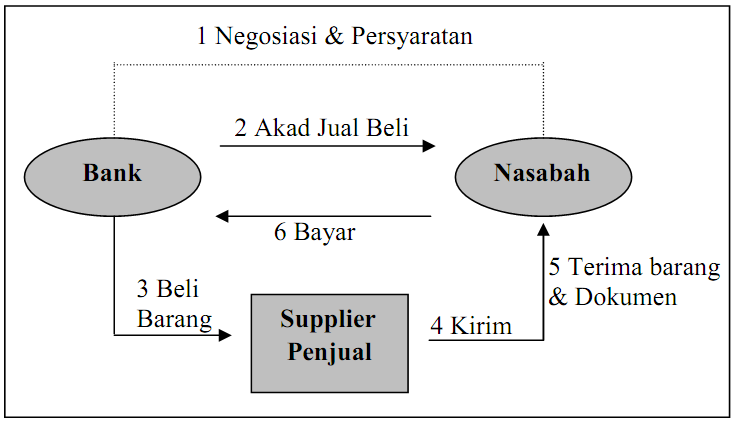 Keterangan :Adanya   kesepakatan   antara   pihak   bank   dengan   nasabah untuk  melakukan perjanjian atau negosiasi dan persyaratan.Setelah ada negosiasi kemudian melakukan perjanjian berupa akad jual beli antara kedua belah pihak.Dari pihak Bank mulai melakukan aktifitas berupa pembelian barang kepada penjual untuk nasabah atas nama bank.Atas nama bank penjual mengirim barang kepada nasabah yang telah ditunjukkan oleh bank.Nasabah menerima barang dan dokumen perjanjian dari penjual atas nama bank.Setelah nasabah menerima barang dan dokumen dari  penjual. Maka, yang  terakhir  kewajiban nasabah membayar  barang  tersebut kepada  Bank sesuai dengan perjanjian awal.Harga adalah  sesuatu yang bernilai yang harus direlakan oleh pembeli untuk memperoleh barang atau jasa. Di dunia perbankan, ini mencakup biaya- biaya transaksi, suku bunga, dan saldo minimum atau kompensasi.Harga adalah bunga, biaya administrasi, biaya provisi dan komisi, biaya kirim, biaya tagih, biaya sewa, biaya iuran, dan biaya-biaya lainnya. Sedangkan harga bagi bank   berdasarkan prinsip syariah adalah bagi hasil.Harga jual mempunyai fungsi ganda. Fungsi pertama harga, adalah sarana untuk memenangkan  persaingan  dipasar. Fungsi  kedua,  harga  adalah sumber keuntungan perusahaa.Di dalam fiqih Muamalah jual beli secara bahasa diucapkan bermakna memiliki dan membeli yaitu jual beli secara amanat (kepercayaan) dimana pembeli mempercayai perkataan penjual tentang harga pertama tanpa ada bukti dan sumpah, sehingga harus terhindar dari khianat dan prasangka buruk. Sistem jual beli sendiri terdiri dari tiga bentuk yaitu murabahah, tauliyah, dan wadhi'ah. Murabahah adalah jualbeli dengan harga pertama disertai tambahan keuntungan. Tauliyah adalah jual beli dengan harga pertama tanpa ada penambahan atau pengurangan. Sedangkan wadhi'ah adalah jual beli dengan harga jual lebih rendah dari harga pertama. Dalam pembahasan ini penulis hanya akan membatasi pada aspek jual beli murabahah.Jual beli adalah menukar suatu barang dengan barang yang lain dengan cara yang tertentu (akad harus jelas)Profit Margin  adalah  kenaikan  bersih  dari aset  bersih  sebagai  akibat  dari  memegang  aset  yang mengalami  peningkatan nilai selama periode yang dipilih oleh pernyataan pendapatan. Keuntungan  juga  bisa  diperoleh  dari  pemindahan  saling  tergantung  insidental  yang sah  dan  yang  tidak  saling  tergantung, kecuali  transfer  yang  tidak  saling  tergantung  dengan  pemegang  saham, atau  pemegang-  pemegang  rekening investasi  tak  terbatas dan  yang  setara dengannya.Profit margin adalah persentase yang ditetapkan pada kebijakan pricing pinjaman yang terutama ditujukan untuk memperoleh ROA (return on assets) yang ditagetkan.Dasar Hukum Jual BeliAl-Qur’anDasar hukum jual beli murabahah telah ditetapkan dalam Al-Qur’an surat Al-Baqarah ayat 275:                           …   Artinya: “Orang-orang yang Makan (mengambil) riba tidak dapat berdiri melainkan seperti berdirinya orang yang kemasukan syaitan. Hal ini karena mereka berkata (berpendapat), Sesungguhnya jual beli itu sama dengan riba, Padahal Allah telah menghalalkan jual beli dan mengharamkan riba”…Al-hadistسئل ا لنبي ص.م. اي الكسب الطيب ؟ فقال :عمل الرجل بيده و كل بيع مبرور. ( رواه البزار و صححه الحاكم عن رف عة ا بن الرافع(Artinya: “Nabi SAW. Ditanya tentang mata pencaharian yang paling baik. Beliau menjawab, ‘Seseorang bekerja dengan tangannya dan setiap jual-beli yang mabrur.” (HR. Bajjar, Hakim menyalihkannya dari Rifa’ah Ibn Rafi)IjmaMenurut  Mahzab Syafi’i  jual beli adalah  asal jual beli semuanya  boleh apabila dengan ridho kedua belah pihak yaitu perkara yang boleh ketika duanya saling berjual beli, kecuali yang telah dilarang oleh Rasulullah Saw. Menurut Jumhur Ulama sepakat atas diperbolehkannya  jual beli. Selain itu, terdapat hikmah yang menuntut kebolehannya karena kebutuhan manusia berhubungan dengan apa yang ada di tangan saudaranya tidak memberikanya tanpa barang lain yang di tukarkan. Sehingga persyaratan jual beli terdapat, terdapat sarana untuk merealisasikan tujuan setiap individu dan untuk memenuhi  kebutuhanya. Rukun Dan Syarat Jual BeliRukun jual beli menurut jumhur ulama ada empat yaitu :PenjualPembeliBarang yang dijualSighah (Ijab dan Qabul)Sedangkan syarat-syarat yang harus dipenuhi dalam transaksi ini adalah :Harus digunakan untuk barang-barang yang halal; barang najis tidak sah diperjual belikan dan barang bukan larangan negara.Penjual memberitahukan biaya modal kepada nasabah.Kontrak pertama harus sah sesuai dengan rukun yang ditetapkan.Penjual harus menjelaskan kepada pembeli bila terjadi cacat atas barang sesudah pembelian.Penjual harus menyampaikan semua hal yang berkaitan dengan pembelian, Misalnya jika pembelian dilakukan secara hutang.Tujuan Penentuan HargaTujuan Penentuan Harga secara umum adalah sebagai berikut :Untuk Bertahan HidupAdalah   dalam   kondisi tertentu, terutama dalam kondisi  persaingan   yang tinggi. Dalam hal ini bank menentukan  harga semurah mungkin dengan maksud produk atau jasa yang ditawarkan laku dipasaran, misalnya untuk bunga simpanan lebih tinggi dibandingka dengan bunga pesaing dan bunga pinjaman rendah, tetapi dalam kondisi menguntungkan.Untuk Memaksimalkan LabaTujuan harga ini dengan mengharapkan penjualan yang meningkat sehingga laba dapat ditingkatkan. Penentuan harga biasanya dapat dilakukan dengan harga murah atau tinggi.Untuk Memperbesar Market SharePenentuan harga ini dengan harga yang murah, sehingga diharapkan jumlah nasabah meningkat dan diharapkan pula nasabah pesaing beralih ke produk yang ditawarkan. Contohnya seperti penentuan suku bunga simpanan yang lebih tinggi dari pesaing ditambah kelebihan lainnya seperti hadiah.Karena PesaingDalam hal ini penentuan harga dengan melihat harga pesaing. Tujuannya adalah  agar harga yang ditawarkan jangan melebihi harga pesaing, artinya bunga simpanan diatas pesaing dan bunga pinjaman, dibawah pesaing.Faktor – Faktor yang Mempengaruhi Harga JualFaktor-faktor utama yang mempengaruhi besar kecilnya penetapan harga jual dan profit margin secara garis besar sebagai berikut :Kebutuhan DanaApabila bank kekurangan dana (jumlah simpanan sedikit), sementara permohonan pinjaman meningkat, maka yang dilakukan oleh bank untuk menutupi agar kekurangan dana tersebut cepat terpenuhi dengan meningkatkan suku bunga simpanan. Dengan meningkatnya suku bunga simpanan akan menarik nasabah baru untuk menyimpan uang dibank dengan demikian kebutuhan dana dapat terpenuhi. Sebaliknya, jika bank kelebihan dana, dimana simpanan banyak akan tetapi permohonan kredit sedikit, dimana simpanan banyak akan tetapi permohonan kredit sedikit, maka bank akan menurunkan bunga simpanan sehingga mengurangi minat nasabah untuk menyimpan. Atau dengan cara menurunkan juga bunga kredit sehingga permohonan kredit meningkat.Kebijaksaan Pemerintah.Dalam kondisi tertentu pemerintah dapat menentukan batas maksimal atau minimal suku bunga, baik bunga simpanan maupun bunga pinjaman. Dengan ketentuan batas minimal atau maksimal bunga simpanan maupun bunga pinjaman bank tidak boleh melebihi batas yang sudah ditetapkan oleh pemerintah.Target Laba yang di inginkan.Target laba yang diinginkan, merupakan besarnya keuntungan  yang diinginkan oleh bank. Jika laba yang di inginkan besar, maka bunga pinjaman ikut besar dan demikian pula sebaliknya. Oleh karena itu, pihak  bank harus serius dalam menentukan persentase laba atau keuntungan yang diinginkan.Kualitas Jaminan.Semakin likuid jaminan yang diberikan, maka semakin rendah bunga kredit yang dibebankan dan sebaliknya. Sebagai contoh dengan jaminan sertifikat deposito bunga pinjaman akan lebih rendah jika dibandingkan dengan jaminan sertifikat tanah. Alasan utama perbedaan ini adalah hal pencairan jaminan apabila kredit diberikan barmasalah. Bagi jaminan yang likuid seperti sertifikat deposito atau rekening giro yang dibekukan akan lebih mudah untuk dicairkan jika dibandingkan dengan jaminan tanah.Reputasi Perusahaan.Reputasi suatu perusahaan yang akan memperoleh kredit juga sangat menentukan tingkat suku bunga yang akan dibebankan nantinya, karena biasanya perusahaan yang dapat di percaya kemungkinan resiko kredit macet dimasa mendatang relatif dan sebaliknya.Produk yang KompetitifProduk yang kompetitif adalah produk yang dibiayai kredit tersebut laku dipasaran. Untuk produk yang kompetitif, bunga kredit yang diberikan relatif rendah jika dibandingkan dengan produk yang kurang kompetitif. Hal ini disebabkan tingkat pengembalian kredit terjamin, karena produk yang dibiayai laku dipasaran.Hubungan BaikDalam praktiknya pihak bank menggolongkan nasabahnya menjadi dua yaitu nasabah utama (primer) dan nasabah biasa (sekunder). Penggolongan ini didasarkan kepada keaktifan serta loyalitas nasabah yang bersangkutan terhadap bank. Nasabah utama biasanya mempunyai hubungan yang baik dengan pihak bank, sehingga dalam penentuan  suku bunganya pun berbeda dengan nasabah biasa.Jaminan Pihak KetigaDalam hal ini, pihak yang memberikan jaminan kepada bank untuk menanggung segala resiko yang dibebankan kepada penerima kredit. Biasanya apabila bank yang memberikan jaminan tidak dipercaya (bonafid), baik dari segi kemampuan membayar, nama baik, maupun loyalitasnya tehadap bank, bunga yang dibeban pun juga berbeda. Demikian pula sebaliknya jika pinjaman pihak ketiganya kurang tidak dapat dipercaya (bonafid) , maka mungkin tidak dapat digunakan sebagai jaminan pihak ketiga oleh pihak perbankan.Elastisitas Permintaan Produk Adalah perbandingan antara perubahan  jumlah permintaan produk, dengan perubahan harganya (naik atau turun). Semakin besar perubahan jumlah permintaan produk karena perubahan harga, semakin tinggi elastisitas permintaan produk tersebut.Biaya TotalAgar dapat berkembang, bank harus mampu menghasilkan pendapatan yang dapat menutup biaya total mereka serta memperoleh keuntungan. Dilain pihak, pendapatan bank merupakan hasil perkalian jumlah produk yang mereka jual dengan harga produk tersebut. Oleh karena itu jumlah biaya yang harus ditanggung bank, merupakan faktor penting lain, yang wajib diperhatikan para bankir dalam menentukan harga produk bank mereka.Derajad Resiko dan Jangka Waktu Jatuh TempoDerajad resiko dan jangka waktu jatuh tempo pembayaran kembali, terutama berperan penting dalam penentuan suku bunga kredit yang  diberikan. Semakin tinggi resiko kredit yang akan diberikan, semakin tinggi pula bank akan memasang tarif suku bunga kredit. Dalam kaitannya dengan  derajad resiko, biasanya bank akan menetapkan suku bunga yang lebih rendah pada kredit yang didukung oleh jaminan yang cukup, dibandingkan dengan kredit yang diberikan tanpa jaminan atau jaminannya kurang meyakinkan. Hal yang sama akan dilakukan oleh bank terhadap kredit yang diberikan dalam jangka panjang. Semakin panjang jangka waktu pinjaman, maka akan semakin tinggi bunganya, hal ini disebabkan besarnya kemungkinan resiko di masa mendatang. Demikian pula sebaliknya, jika pinjaman berjangka pendek, maka bunganya relative lebih rendah.Situasi Persaingan di PasarKarena bank tidak beroperasi sendirian, dalam menjalankan bisnisnya (termasuk menentukan harga produk) mereka harus selalu memperhatikan perkembangan situasi persaingan di pasar. Kecuali mereka memegang posisi pimpinan pasar, bank tidak selayaknya menentukan harga produk sesuai dengan kemauan mereka sendiri, karena hal tersebut akan menyulut perang harga diantara para bank yang beroperasi.TEORI PERHITUNGAN PEMBIAYAAN MURABAHAHMetode Angsuran Harga JualAngsuran harga jual terdiri dari angsuran harga beli/ harga pokok dan angsuran margin keuntungan. Pengakuan angsuran dapat dihitung dengan menggunakan empat metode, yaitu :Metode Margin Keuntungan Menurun (Sliding)Marjin Keuntungan Menurun adalah perhitungan marjin keuntungan yang semakin menurun sesuai dengan menurunya harga pokok sebagai akibat adanya cicilan/angsuran harga pokok, jumlah angsuran (harga pokok dan marjin keuntungan) yang dibayar nasabah setiap bulan semakin menurun.Contoh :Harga Beli 	: Rp 100.000.000.Margin Keuntungan 	: 12,70% per tahunJangka waktu 	: 1 tahun = 12 bulanAngsuran pokok/bulan 	: Angsuran Margin 	: 	=  bulan ke-1Total angsuran 	=  	= 	= 91666.666.67Saldo Akhir 	= 	= 100.000.000,-  8.333.333.33 = 83333333.34Tabel 2.1Angsuran Menurun (sliding)Metode Kuntungan Rata-rata.Margin Keuntungan Rata-rata adalah margin keuntungan menurun yang perhitungannya secara tetap dan jumlah angsuran (harga pokok dan marjin keuntungan) dibayar nasabah tiap bulanKeterangan :A 	= Angsuran (pokok + margin pembiayaan)M	= ModalI 	= tingkat marginn 	= jangka waktuContoh :Pada tanggal 1 juni 2005, Yani membeli sepedah motor sebesar Rp 10.000.000. untuk jangka waktu 1 tahun dengan asumsi margin yang berlaku 15% pertahun. Hitung berapa yang harus dibayarkan oleh yani jika ia membayar angsuran perbulan?Tabel 2.2Angsuran Rata-rataMetode Margin Keuntungan Flat.Margin Keuntungan Flat adalah perhitungan marjin keuntungan terhadap nilai harga pokok pembiayaan secara tetap dari satu periode ke periode lainnya, walaupun baki debetnya menurun sebagai akibat dari adanya angsuran harga pokok.Harga Beli  	:  Rp 100.000.000Margin Keuntungan	: 10% / TahunJangka Waktu 	: 36 BulanAngsuran Pokok / Bulan 	: Margin Keuntungan  	:  Total Angsuran 	= Angsuran Pokok + Angsuran Margin 	= 	= 2.861.111.110 (bulan ke 1)Saldo Akhir 	= 	= 	= 97.222.223 (bulan 1)Tabel 2.3Angsuran FladMetode Margin Keuntungan Annuitas.Margin Keuntungan Annuitas adalah marjin keuntungan yang diperoleh dari perhitungan secara annuitas. Perhitungan annuitas adalah suatu cara pengembalian pembiayaan dengan pembayaran angsuran harga pokok dan margin keuntungan secara tetap. Perhitungan ini akan menghasilkan pola angsuran harga pokok yang semakin membesar dan margin keuntungan yang semakin menurun.Keterangan :A 	= besarnya anuitasM 	= pinjaman I 	= marginN 	= banyaknya anuitasContoh :Pada tanggal 1 januari 2006, Yanti meminjam uang sebesar Rp 10.000.000. untuk jangka waktu 2 tahun dengan asumsi margin efektif per tahun = 12% (1%/bln). Hitung berapa yang harus dibayarkan oleh Yanti ia membayar angsuran per bulan?Pada kasus ini, Yani menerima seluruh uang yang dipijamkan pada tanggal 1 januari 2005 dan mulai membayar cicilan utang pertamanya pada awal bulan februari 2005. Serta dapat dilihat pada tabel di bawah ini angsuran utang yang dibayar Yanti setiap bulannya dan posisi awal pembayaran angsuran utang sampai angsuran pada bulan berikutnya. Hal ini disebabkan oleh sisa pokok utang ( outstanding pricing ) yang mengecil.Tabel 2.4Angsuran AnuitasKomponen Biaya Dana dalam Model Loan PricingPada dasarnya penetapan loan pricing (rate of loan) suatu bankdipengaruhi oleh faktor tingkat cost of fund, kredit peremium, cost to service, tingkat profit margin serta bad debt yang dicadangkan oleh bank tersebut. Rumusnya dapat ditulis sebagai berikut :Rate of loan = Profit margin + cost to service + credit premium + cost of fundketerangan :Profit margin adalah persentase spread yang ditetapkan pada kebijakan pricing pinjaman yang terutama ditujukan untuk memperoleh ROA (return on assets) yang ditargetkan. Cost to service adalah merupakan persentase yang dibebankan atas biaya yang dikeluarkan pernghimpunan dana diluar bunga dan administrasi rekening dana dan pinjaman. Credit premium adalah penambahan persentase evaluasi risiko industri dan usaha. Cost of fund adalah komponen utama kebijakan ricing yang dihitung atas dasar hasil murni suku bunga dana dengan mempertimbangkan aspek dana yang bisa dipinjamkan.Komponen-komponan dalam Menentukan Margin Keuntungan (Expected Return)Khusus untuk menentukan besar kecilnya suku bunga kredit yang akan diberikan kepada para debitur terdapat beberapa komponen yang mempengaruhi. Komponen-komponen ini ada yang dapat diperkecil (dikurangi) dan ada pula yang tidak. Adapun komponen dalam menentukan suku bunga kredit antara lain:Total Biaya Dana (Cost of fund)Merupakan bunga yang dikeluarkan oleh bank untuk memperoleh dana simpanan baik dalam bentuk simpanan giro, tabungan maupun deposito. Totalbiaya dana tergantung dari seberapa besar bunga yang ditetapkan untuk memperoleh dana yang diinginkan. Semakin besar bunga yang dibebankan terhadap bunga simpanan maka semakin tinggi pula biaya dananya demikian pula sebaliknya. Total biaya dana ini harus dikurangi dengan cadangan wajib atau reserve requirement (RR) yang telah ditetapkan oleh pemerintah. Saat inib besarnya RR yang ditetapkan pemerintah besarnya 5%Biaya OperasiDalam melakukan setiap kegiatan setiap bank membutuhkan berbagai sarana dan prasarana baik berupa manusia maupun alat. Penggunaan sarana dan prasarana ini memerlukan sejumlah biaya yang harus ditanggung bank sebagai biaya operasi. Biaya operasi merupakan biaya yang dikeluarkan oleh bank dalam melaksanakan operasinya. Biaya ini terdiri dari biaya gaji pegawai, biaya administrasi, biaya pemeliharaan dan biaya-biaya lainnya.Cadangan Resiko Kredit MacetMerupakan cadangan terhadap macetnya kredit yang akan diberikan, hal ini disebabkan setiap kredit yang diberikan pasti mengandung suatu risiko tidak terbayar. Resiko ini dapat timbul baik disengaja maupun tidak disengaja. Oleh karena itu pihak bank perlu mencadangkan sebagai sikap bersiaga menghadapinya dengan cara membebankan sejumlah presentase tertentu terhadap kredit yang disalurkan.Laba yang DiinginkanSetiap kali melakukan transaksi bank selalu ingin memperoleh laba yang maksimal. Penentuan ini ditentukan oleh beberapa pertimbangan penting, mengingat penentuan besarnya laba sangat mempengaruhi besarnya bunga kredit. Dalam hal ini, biasanya bank disamping melihat kondisi pesaing juga melihat kondisi nasabah apakah nasabah utama atau bukan dan juga melihat sektor-sektor yang dibiayai, misalnya jika proyek pemerintah atau untuk pengusaha/rakyat kecil maka labanya pun berbeda dengan yang komersil.PajakPajak merupakan kewajiban yang dibebankan pemerintah kepada bank yang memberikan fasilitas kredit kepada nasabahnya. Tinjauan Penentuan Harga Jual (Profit Margin) dalam Keuangan Syariah.Menurut Bank Indonesia pada suatu transaksi jual beli yang ideal, Bank Syariah harus dapat menghitung dan memisahkan real costs dan tingkat keuntungan yang diinginkan oleh bank sebagai dasar penetapan margin. Demikian pula pada transaksi investasi, suatu bank syariah harus dapat menentukan tingkat keuntungan berdasarkan kinerja keuangan yang nyata dari suatu perusahaan. Namun demikian, pada kenyataannya margin keuntungan pada transaksi jual beli masih di benchmark terhadap tingkat suku bunga karena belum adannya basis data tentang benchmark biaya perolehan dan di banding dengan kelompok komoditas yang akurat sebagai indikator penetapan margin. Demikian pula pada transaksi investasi, belum tersedianya benchmark yang dapat menggambarkan proyeksi profitabilitas bidang usaha serta belum tersediannya metode perhitungan standar atas biaya-biaya yang dapat diperhitungkan dalam penentuan bagi hasil, mengakibatkan bank mengambil benchmark yang secara prinsip tidak mengindikasikan tingkat produktivitas nyata jenis usaha.Penetapan Profit Margin KeuntunganBank Syariah menetapkan margin keuntungan terhadap produk-produk pembiayaan yang berbasis Natural Certainty Contracts (NCC), yakni akad bisnis yang memberikan kepastian pembayaran, baik dari segi jumlah (amount) maupun waktu (timing), seperti pembiayaan murabahah, ijarah, ijarah muntahia bit tamlik, salam, dan istishna’.Secara teknis, yang dimaksud dengan margin keuntungan adalah persentase tertentu yang ditetapkan per tahun perhitungan margin keuntungan secara harian, maka jumlah hari dalam setahun ditetapkan 360 hari; perhitungan margin keuntungan secara bulanan, maka setahun ditetapkan 12 bulan.Pada umumnya, nasabah pembiayaan melakukan pembayaran secara angsuran. Tagihan yang timbul dari transaksi jual beli dan atau sewa berdasarkan akad  murabahah, salam, istishna’ dan  atau ijarah disebut sebagai piutang. Besarnya piutang  tergantung pada plafond pembiayaan, yakni jumlah pembiayaan  (harga beli ditambah harga pokok) yang tercantum di dalam perjanjian pembiayaan.Referensi Margin KeuntunganYang  dimaksud dengan Referensi Margin Keuntungan adalah margin keuntungan yang ditetapkan dalam rapat Asset Liability Committee (ALCO) adalah  aset kewajiban panitia dalam rapat Bank Syariah. Penetapan margin keuntungan pembiayaan berdasarkan rekomendasi, usul dan saran dari Tim  ALCO Bank  Syariah, dengan mempertimbangkan beberapa hal berikut :Direct Competitor’s Market Rate (DCMR)Yang dimaksud dengan Direct Competitor’s Market Rate (DCMR) adalah tingkat margin keuntungan rata-rata perbankan syariah, atau tingkat marjin keuntungan rata-rata beberapa Bank Syariah yang ditetapkan dalam rapat sebagai kelompok kompetitor langsung atau tingkat margin keuntungan Bank Syariah, tertentu yang ditetapkan dalam rapat sebagai kompetitor langsung terdekat.Inderect Competitor’s Market Rate (ICMR)Inderect Competitor’s Market Rate (ICMR) adalah tingkat suku bunga rata-rata perbankan konvensional, atau tingkat rata-rata suku bunga beberapa Bank Konvensional yang dalam rapat Asset Liability Committee (ALCO) adalah  asset kewajiban panitia dalam rapat Bank Syariah. Dan ditetapkan sebagai kelompok kompetitor  tidak  langsung, atau tingkat rata-rata suku bunga Bank Konvensional tertentu yang dalam rapat ditetapkan sebagai competitor yang tidak secara langsung.Expected Competitive Return for Investors (ECRI)Expected Competitive Return for Investors (ECRI) adalah target bagi hasil kompetitif yang diharapkan dapat diberikan kepada dana pihak ketiga.Acquiring CostAcquiring Cost adalah biaya yang dikeluarkan oleh bank yang langsung terkait dengan upaya untuk memperoleh dana pihak ketiga.Overhead CostOverhead Cost adalah biaya yang dikeluarkan oleh bank yang tidak langsung terkait dengan upaya untuk memperoleh dana pihak ketiga.Penetapan Harga JualSetelah memperoleh  referensi margin  keuntungan,  bank  melakukan penetapan harga jual. Harga jual  adalah  penjumlahan  harga  beli / harga pokok / harga perolehan bank dan marjin keuntungan.Persyaratan Untuk Perhitungan Margin KeuntunganMargin Keuntungan = f (plafond) hanya bisa dihitung apabila komponen-komponen yang dibawah ini tersedia:Jenis perhitungan margin keuntunganPlafond pembiayaan sesuai jenisJangka waktu pembiayaanTingkat margin keuntungan pembiayaanPola tagihan atau jatuh tempo tagihan (baik harga pokok maupun margin keuntungan)Metode Penentuan Harga Jual (Profit Margin) dalam Bank :Ada empat metode penentuan harga jual profit margin yang diterapkan pada bisnis/bank konvensional, yaitu :Mark-up prisingAdalah penentuan tingkat harga dengan mark-up biaya produksi komuditas yang bersangkutan.Contoh :Suatu perusahaan XYZ memproduksi barang A. dalam menentukan tingkat harga dan biaya produksinya perusahaan tersebut dengan mempertimbangkan biaya-biaya sebagai berikut :Biaya variable per unit 	Rp 10Biaya tetap 	Rp 100.000Jumlah unit yang diharapkan terjual, sebanyak 10.000 unit dengan demikian biaya produksi perusahaan untuk memproduksi barang A adalah sebagai berikut:Keterangan :Variable Cost (VC) 	= Biaya VariabelFixed Cost (FC) 	= Biaya TetapDi asumsikan, perusahaan menetapkan keuntungan penjualannya sebesar 10 % dari penjualan, maka mar-up price untuk setiap unit adalah sebagai berikut :Harga sebesar Rp. 22.22 merupakan harga yang telah di mark-up dan harga tersebut yang dijadikan sebagai harga dasar penawaran penjualan kepada calon nasabah yang akan membeli barang A tersebut. Jika calon nasabah mensepakati harga tersebut maka akan terjadi kontrak jual beli.Target-Return PrisingAdalah penentuan harga jual produk yang bertujuan mendapatkan tingkat return atas besarnya modal yang di investasikan. Dalam bahasan keuangan dikenal dengan Return on Investment (ROI). Dalam bahasan ini, Perusahaan akan menentukan berapa return yang diharapkan atas modal yang telah diinvestasikan.Contoh :Perusahaan XYZ yang meproduksi barang A tersebut telah mengivestasikan dananya sebesar  Rp 1.000.000 dengan menghasilkan tingkat return sebesar 20%. Dengan demikian target return pricing, dapat dicari sebagai berikut := Rp.40Harga sebesar Rp 40 merupakan harga yang telah ditargetkan dari banyaknya modal yang di investasikan dan harga tersebut dijadikan sebagai harga dasar penawaran penjualan kepada calon nasabah yang akan memberi barang A tersebut. Jika calon nasabah mensepakati harga tersebut maka akan terjadi kontrak jual beli.Perceived-value pricingAdalah penentuan harga dengan tidak menggunakan variabel harga sebagai dasar harga jual. Harga jual didasarkan pada harga pokok pesaing dimana perusahaan melakukan penambahan atau perbaikan unit untuk meningkatkan kepuasan pembeli.Value-pricingAdalah kebijakan harga yang kompetitif atas barang yang berkualitas tinggi. Dengan ungkapan : ada uang ada barang. Artinya : Barang yang baik pasti harganya mahal. Namun perusahaan yang sukses adalah perusahaan yang mampu menghasilkan barang yang berkualitas dengan biaya yang efisien sehingga perusahaan tersebut dapat dengan leluasa menentukan tingkat harga dibawah harga kompetitor.Metode Penerapan Harga Jual (Profit Margin) di Bank Syariah Penerapan harga dalam pembiayaan di bank syariah dapat menggunakan salah satu diantara beberapa model konvensional tersebut. Namun yang lazim digunakan oleh Bank Syariah saat ini adalah dengan menggunakan metode going rate pricing, yaitu menggunakan tingkat suku bunga pasar sebagai rujukan (benchmark).Adapun alasannya karena Bank Syariah berkompetisi dengan Bank Konvensional. Disamping itu bank syariah juga berkeinginan untuk mendapatkan customer yang bersifat floating costumer.Meskipun demikian, penerapan harga jual produk pada Bank Syariah harus memperhatikan ketentuan-ketentuan yang dibenarkan menurut syariah. Oleh karena itu, metode penerapan harga jual berdasarkan pada target mark-up pricing maupun return pricing dapat digunakan dengan melakukan modifika.Penerapan Mark-up Pricing untuk Pembiayaan SyariahJika bank syariah hendak menerapkan metode Mark-up pricing, metode ini hanya tepat digunakan untuk pembiayaan yang sumber dananya dari Restricted Investment Account (RIA) atau Mudharabah Muqayyadah. Karena mudharabah  muqayyadah  adalah  akad dimana pemilik dana menuntut adanya kepastian hasil dari modal yang diinvestasikan.Penerapan Target Return Pricing untuk Pembiayaan SyariahBank syariah beroperasi dengan tidak menggunakan bunga. Mekanisme  operasional  dalam  memperoleh pendapatan dapat dihasilkan  berdasarkan  klasifikasi akad, yaitu akad yang menghasilkan keuntungan secara pasti, disebut natural certainty contract, dan akad yang menghasilkan keuntungan yang tidak pasti, disebut natural uncertainty contract. Jika pembiayaan  dilakukan dengan akad natural certainty contract, maka metode yang digunakan adalah required profit rate (rpr).	rpr = n.vdimana  n = Tingkat keuntungan dalam transaksi tunai	v = Jumlah transaksi dalam satu periodeJika pembiayaan dilakukan dengan akad natural uncertainty contract, maka metode yang digunakan adalah expected profit rate (epr) epr diperoleh berdasarkan :tingkat keuntungan rata-rata pada industri sejenispertumbuhan ekonomidihitung dari nilai rpr yang berlaku dibank yang bersangkutanPerhitungannya :Nisbah bank	 = epr/expected return bisnis yang dibiayai  100%Actual return bank 	= nisbah bank + aktual return bisnisBatas Maksimal Penentuan Keuntungan Menurut Bank SyariahTidak ada dalil dalam syariah yang berkaitan dengan penentuan keuntungan usaha, sehingga bila melebihi jumlah tersebut dianggap haram. Hal demikian, telah menjadi kaidah umum untuk seluruh jenis barang dagangan disetiap zaman dan tempat.Ketentuan tersebut, karena ada beberapa hikmah, diantarannya:Perbedaan harga, terkadang cepat berputar dan terkadang lambat. Menurut kebiasaan, kalau perputarannya cepat, maka keuntungannya lebih sedikit. Sementara bila perputarannya lambat keuntungannya banyakPerbedaan penjualan kontan dengan penjualan pembayaran tunda (kredit). Pada asalnya, keuntungan pada penjualan kontan lebih kecil dibandingkan keuntungan pada penjualan kreditPerbedaan komoditas yang dijual, antara komoditas primer dan sekunder, keuntungannya lebih sedikit, karena memperhatikan kaum papa dan orang-orang yang membutuhkan, dengan komoditas luks, yang keuntungannya dilebihkan menurut kebijakan karena kurang dibutuhkan.Penetapan Harga Jual Murabahah yang EfisienBank Syariah pada umumnya telah menggunakan murabahah sebagai model pembiayaan yang utama. Praktik pada Bank Syariah di Indonesia, portofolio pembiayaan murabahah mencapai 70-80%. Kondisi demikian ini tidak hanya di Indonesia, namun juga terjadi pada Bank Syariah, seperti Malaysia, Pakistan.Sejumlah alasan diajukan untuk menjelaskan popularitas murbahah dalam operasi investasi perbankan syariah sebagai berikut : Murabahah adalah suatu mekanisme investasi jangka pendek, dan dibandingkan dengan sistem bagi hasil (musyarakah dan mudharabah), cukup memudahkan. Mark-up dalam murabahah dapat ditetapkan sedemikian rupa sehingga memastikan bahwa bank dapat memperoleh keuntungan yang sebanding dengan keuntungan bank berbasis bunga yang menjadi saingan Bank Syariah. Murabahah  menjauhkan ketidakpastian yang ada pada pendapatan dari bisnis-bisnis dengan sistem bagi hasil. Murabahah tidak memungkinkan Bank Syariah untuk mencampuri manajemen bisnis, karena bank bukanlah mitra nasabah, sebab hubungan mereka dalam murabahah adalah hubungan antara kreditur dan debitur.Berdasarkan kondisi dan alasan praktik murabahah di Bank Syariah, maka ada semacam "kecaman" atau penilaian masyarakat terhadap praktik Bank Syariah  tidak jauh berbeda dengan bank konvensional (bank bunga). Dari hasil penelitian yang dilakukan oleh BI menunjukan bahwa 15% responden menilai Bank Syariah tidak ada bedanya dengan Bank Konvensional, "hanya beda bungkusnya" kalangan awam juga menilai bahwa Bank Syariah dalam mengambil keuntungan lebih besar dibandingkan dengan Bank Konvensional.Kondisi inilah yang harus dicarikan solusinya. Karena selama ini kalangan awam menilai yang namanya lembaga syariah selalu identik dengan harga murah. Sehingga jika terjadi penjualan barang oleh Bank Syariah dengan harga lebih tinggi dibanding harga jual bank tidak syariah, maka bank syariah dinilai lebih tidak islami. Padahal, suatu ketika memang bisa terjadi demikian adanya. Oleh karena itu, perlu kiranya dicarikan kemasan produk murabahah yang memberikan keuntungan secara adil antara pihak Bank Syariah dengan nasabah peminjam murabahah.Bank syariah harus tidak hanya menjadikan tingkat suku bunga sebagai rujukan dalam penentuan harga jual (pokok + margin) produk murabahah. Cara penetapan margin yang hanya mengacu pada suku bunga merupakan langkah sesat sekaligus menyesatkan dan lebih berat lagi dapat merusak reputasi Bank Syariah.Dalam praktiknya, barangkali tingginya margin yang diambil oleh pihak bank syariah adalah untuk mengantisipasi naiknya suku bunga dipasar atau inflasi. Sehingga kalau terjadi kenaikan suku bunga yang besar, maka bank syariah tidak mengalami kerugian secara riil, namun demikian apabila suku bunga dipasar tetap stabil atau bahkan turun, maka margin murabahah akan lebih besar dibandingkan dengan tingkat suku bunga pada Bank Konvensional.Dengan penetapan margin keuntungan murabahah yang tinggi ini, secara tidak langsung bahkan akan menyebabkan inflasi yang lebih besar daripada yang disebabkan oleh suku bunga. Oleh karena itu, perlu dicari format atau formulasi yang tepat, agar nilai penjualan dengan murabahah tidak mengacu pada sikap mengantisipasi kenaikan suku bunga selama masa pembayaran cicilan. Karena, mengkaitkan margin keuntungan murabahah dengan bunga perbankan konvensional, baik diatasnya maupun di bawahnya, tetaplah bukan cara yang baik.Sebaiknya, penetapan harga jual murabahah dapat dilakukan dengan cara Rasulullah ketika berdagang. Dalam menentukan harga penjualan, Rasul secara transparan menjelasakan berapa harga belinya, berapa biaya yang telah dikeluarkan untuk setiap komoditas dan berapa keuntungan wajar yang diinginkan. Cara yang dilakukan oleh Rasulullah ini dapat dipakai sebagai salah satu metode Bank Syariah dalam menentukan harga jual produk murabahah.BulankeSaldoAwalAngsuranMarginAngsuranPokokTotalAngsuranSaldoAkhir110.0000.000.001058333.338.333.333.3391.666.666.6791.666.666.67291.666.666.67970.138.898.333.333.3383.333.333.3383.333.333.34383.333.333.34881.944.448.333.333.3375.000.000.0075.000.000.01475.000.000.01793.750.008.333.333.3366.666.666.6766.666.666.68566.666.666.68705.555.568.333.333.3358.333.333.3358.333.333.35658.333.333.35617.361.118.333.333.3350.000.000.0050.000.000.02750.000.000.02529.166.678.333.333.3341.666.666.6741.666.666.69841.666.666.69440.972.228.333.333.3333.333.333.3333.333.333.36933.333.333.36352.777.788.333.333.3325.000.000.0025.000.000.031025.000.000.03264.583.338.333.333.3316.666.666.6716.666.666.71116.666.666.7176.388.898.333.333.338.333.333.338.333.333.4128.333.333.488.194.448.333.333.330.000.00BulanUtangAngsuranMarginAngsuranPokokTotalAngsuran110.000.000125.000833.333958.333210.000.000125.000833.333958.333310.000.000125.000833.333958.333410.000.000125.000833.333958.333510.000.000125.000833.333958.333610.000.000125.000833.333958.333710.000.000125.000833.333958.333810.000.000125.000833.333958.333910.000.000125.000833.333958.3331010.000.000125.000833.333958.3331110.000.000125.000833.333958.3331210.000.000125.000833.333958.333Total11.500.000Bulan KeSaldo AwalAngsuran MarginAngsuran PokokTotal AngsuranSaldo Akhir1100.000.00083.333.3332.777.7772.861.111.11097.222.223297.222.22383.333.3332.777.7772.861.111.11094.444.446394.444.44683.333.3332.777.7772.861.111.11091.666.669491.666.66983.333.3332.777.7772.861.111.11088.888.892588.888.89283.333.3332.777.7772.861.111.11088.611.115688.611.11583.333.3332.777.7772.861.111.11085.833.338785.833.33883.333.3332.777.7772.861.111.11083.055.561883.055.56183.333.3332.777.7772.861.111.11080.277.784980.277.78483.333.3332.777.7772.861.111.11077.500.0071077.500.00783.333.3332.777.7772.861.111.11074.722.2301174.722.23083.333.3332.777.7772.861.111.11071.944.4531271.944.45383.333.3332.777.7772.861.111.11069.166.6761369.166.67683.333.3332.777.7772.861.111.11066.388.8991466.388.89983.333.3332.777.7772.861.111.11063.611.1221563.611.12283.333.3332.777.7772.861.111.11060.833.3451660.833.34583.333.3332.777.7772.861.111.11058.055.5681758.055.56883.333.3332.777.7772.861.111.11055.277.7911855.277.79183.333.3332.777.7772.861.111.11052.500.0141952.500.01483.333.3332.777.7772.861.111.11049.722.2372049.722.23783.333.3332.777.7772.861.111.11046.944.4602146.944.46083.333.3332.777.7772.861.111.11044.166.6832244.166.68383.333.3332.777.7772.861.111.11041.388.9062341.388.90683.333.3332.777.7772.861.111.11038.611.1292438.611.12983.333.3332.777.7772.861.111.11035.833.3522535.833.35283.333.3332.777.7772.861.111.11033.055.5752633.055.57583.333.3332.777.7772.861.111.11030.277.7982730.277.79883.333.3332.777.7772.861.111.11027.500.0212827.500.02183.333.3332.777.7772.861.111.11024.722.2442924.722.24483.333.3332.777.7772.861.111.11021.944.4673021.944.46783.333.3332.777.7772.861.111.11019.166.6903119.166.69083.333.3332.777.7772.861.111.11016.388.9133216.388.91383.333.3332.777.7772.861.111.11013.611.1363313.611.13683.333.3332.777.7772.861.111.11013.611.1363413.611.13683.333.3332.777.7772.861.111.11010.833.3593510.833.35983.333.3332.777.7772.861.111.1108.055.582368.055.58283.333.3332.777.7772.861.111.1105.277.805BulankeUTANGANUITASANUITASSISA UTANGBulankeUTANGMargin (1% bln)Angsuran PokokSISA UTANG110.000.000.00100.000.00370.734.729.629.265.2829.629.265.2896.292.65374.442.079.254.823.2139.254.823.2192.548.23378.186.498.876.636.7248.876.636.7288.766.37381.968.368.494.668.3658.494.668.3684.946.68385.788.048.108.880.3268.108.880.3281.088.80389.645.927.719.234.4177.719.234.4177.192.34393.542.387.325.692.0387.325.692.0373.256.92397.477.806.928.214.2396.928.214.2369.282.14401.452.586.526.761.65106.526.761.6565.267.62405.467.116.121.294.54116.121294.5461.212.95409.521.785.711.772.76125.711.772.7657.117.73413.616.995.298.155.77135.298.155.7752.981.56417.753.164.880.402.60144.880.402.6048.804.03421.930.704.458.471.91154.458.471.9144.584.72426.150.004.032.321.90164.032.321.9040.323.22430.411.503.601.910.40173.601.910.4036.019.10434.715.623.167.194.78183.167.194.7831.671.95439.062.772.728.132.01192.728.132.0127.281.32443.453.402.284.678.61202.284.678.6122.846.79447.887.941.836.790.67211.836.790.6718.367.91452.366.821.384.423.85221.384.423.8513.844.24456.890.48927.533.37239.275.33.379.275.33461.459.39466.073.9824466.073.984.660.74466.073.980.00